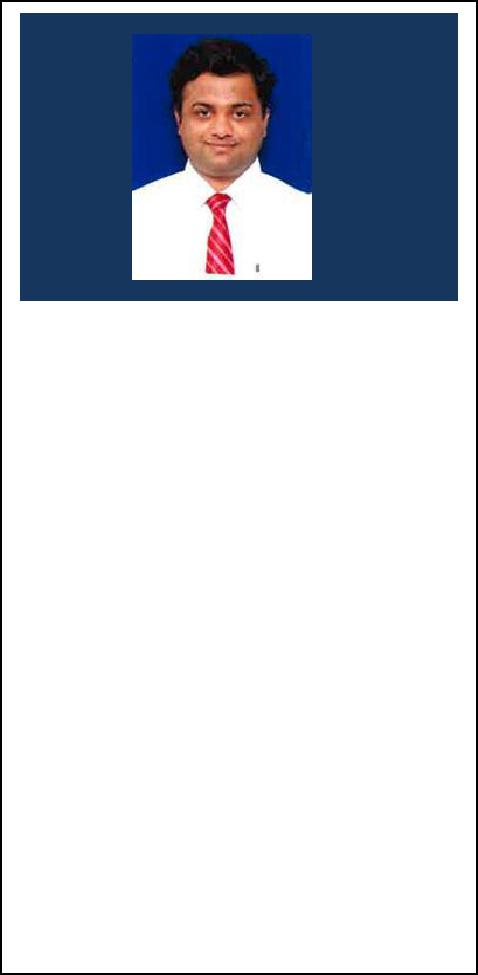 Ravindra 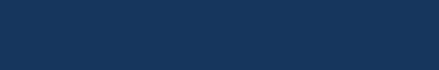 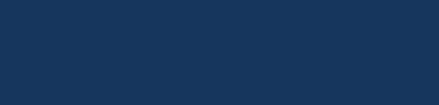 E-Mail:Ravindra.380645@2freemail.com 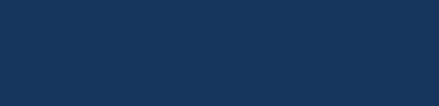 Skill Set: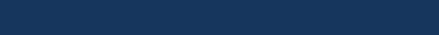 Sales Operations Training & Development Reporting & Documentation Liaison & Coordination Marketing Analysis Revenue Generation Channel Management Team Management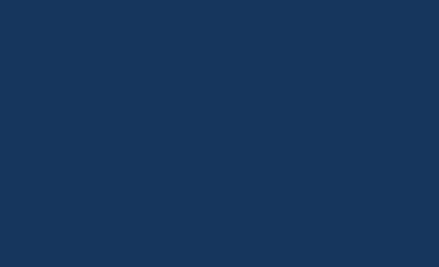 Senior Management Professional~ Sales Operations (Analytical Lab Instruments) ~Scaling new heights of success with hard work & dedication and leaving a mark ofexcellence on each stepIndustry Preference: Analytical InstrumentsLocation Preference: Mumbai, Pune, OverseasProfile SummaryA competent professional with 15+ years of sales and service experience inAnalytical Lab InstrumentsKey Account Management.Experience  of  sales  of  Analytical  Laboratory  Instruments  like  GasChromatograph,Headspace, UV, FTIR, ICP-MS, AAS, ICP-OES, DSC & TGADeveloped detailed account strategies for key business through information gathering, competitive analysis, strategic plan formulation, identification of value proposition, sales budgeting and action plan initiatives & implementationExposure of selling different products in Pharma, Food, Government, Academia & Environment Testing Lab SegmentPivotal in promoting the company’s products within trade; managing markets through individual meetings, group programs, and professional organization programs specially designed for companiesResourceful in cementing healthy relationship with the clients for generating business and leading workforce towards accomplishing business & corporate goalsAn effective communicator & negotiator with strong analytical, problem solving and organizational skillsRole:Coordinating for generating new clients and cementing healthy business relationship with the existing clientsLiaising & negotiating with the clients for closing the sales by agreeing all the terms & conditionsDocumenting & updating client contact data in CRM systemParticipating in trade shows, conferences, seminars and other marketing eventsPreparing technical presentations and delivering the same to the team members for meeting clients’ requirement on timeManaging dealer business and generating new dealer for West RegionAdditional responsibility for Key Account Management. Supporting informatics division, one source service team.Support to Informatics team in Key Account for E-Notebook®, Chemdraw® Software.Highlights:Played a key role in adding new revenue streams by identifying new accounts and competition accountJan’09 – Jul’13	Mettler Toledo, Mumbai as Senior Sales EngineerHighlights:Attended:o Training on ‘Anachem Product’ at Mettler Toledo, Switzerland in Apr’10 o SPIN TrainingSuccessful in closing of sales of in Maharashtra & GoaMerit of being the Consistent Performer for 4 years and ensuring more than 20% YOY growthPrevious Experience2005 - 2008	Spectralab Instruments Pvt. Ltd., Thane as Service and Sales EngineerHighlights:Merit of ensuring of sales in Western & Northern RegionSuccessfully established office at Dehradun and developed dealer network for the samePlayed a key role in ensuring more than 50% YOY growthS.S.C from Mumbai UniversityDiploma in Instrumentation from VPM’s Polytechnic, Thane, Mumbai University in 2002IT SkillsSAP CRMMS-DOS, Microsoft Windows 98, Microsoft Office (Word, Excel & PowerPoint)Organizational ExperienceSince Aug’13PerkinElmer, Mumbai India as Territory Sales ManagerKey Accounts Management:Cipla, Lupin, Unichem, Glenmark, Indoco Remedies and FDC Ltd.2004 – 2005Veego Instruments, Mumbai as Service Engineer2002 - 2003Contech Instruments Ltd., Mumbai & Gujarat as Service EngineerEducationPersonal DetailsDate of Birth:7th January 1983Languages Known:English, Marathi & Hindi